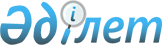 О внесении изменений в постановление Правительства Республики Казахстан от 17 апреля 2003 года N 368
					
			Утративший силу
			
			
		
					Постановление Правительства Республики Казахстан от 23 октября 2005 года N 1068. Утратило силу постановлением Правительства Республики Казахстан от 13 марта 2017 года № 116      Сноска. Утратило силу постановлением Правительства РК от 13.03.2017 № 116 (вводится в действие со дня его первого официального опубликования).

      В целях совершенствования законодательства Республики Казахстан Правительство Республики Казахстан ПОСТАНОВЛЯЕТ: 

      1. Внести в постановление  Правительства Республики Казахстан от 17 апреля 2003 года N 368 "Об установлении платы за регистрацию ипотеки судна или строящегося судна и об утверждении Правил представления информации о регистрации ипотеки судна или строящегося судна" (САПП Республики Казахстан, 2003 г., N 17, ст. 175) следующие изменения: 

      в заголовке и пункте 1 слова "платы за", "плату за" заменить соответственно словами "ставок сбора за государственную", "ставки сбора за государственную"; 

      в преамбуле слова "Законом Республики Казахстан от 17 января 2002 года "О торговом мореплавании" заменить словами " Кодексом  Республики Казахстан от 12 июня 2001 года "О налогах и других обязательных платежах в бюджет" (Налоговый кодекс), законами Республики Казахстан от 17 января 2002 года "О торговом мореплавании"  и от 6 июля 2004 года "О внутреннем водном транспорте" ; 

      в пункте 2 слово "регистрации" заменить словами "государственной регистрации"; 

      в Правилах представления информации о регистрации ипотеки судна или строящегося судна, утвержденных указанным постановлением: 

      в заголовке и тексте слово "регистрации" заменить словами "государственной регистрации"; 

      пункты 1 и 2 изложить в следующей редакции: 

      "1. Настоящие Правила представления информации о государственной регистрации ипотеки судна или строящегося судна разработаны в соответствии с законами Республики Казахстан от 17 января 2002 года "О торговом мореплавании" , от 6 июля 2004 года "О внутреннем водном транспорте"  и определяют порядок представления информации о государственной регистрации ипотеки судна или строящегося судна. 

      2. Государственная регистрация ипотеки судна или строящегося судна осуществляется органом государственной регистрации судов (далее - регистрирующий орган) путем внесения соответствующей записи в реестр судов Республики Казахстан, в котором зарегистрировано данное судно."; 

      в пункте 4 слова "реестра регистрации ипотеки судна или строящегося судна" заменить словами "реестра судов Республики Казахстан, в котором зарегистрировано судно"; 

      приложение к указанному постановлению изложить в новой редакции согласно приложению к настоящему постановлению. 

      2. Настоящее постановление вводится в действие со дня его первого официального опубликования. 

      Ставки сбора за государственную регистрацию 

      ипотеки судна или строящегося судна 

      Ставка сбора за государственную регистрацию ипотеки судна или строящегося судна составляет: 

      1) для физических лиц - один месячный расчетный показатель, установленный законом Республики Казахстан о республиканском бюджете на соответствующий финансовый год; 

      2) для юридических лиц - пятикратный месячный расчетный показатель, установленный законом Республики Казахстан о республиканском бюджете на соответствующий финансовый год. 


					© 2012. РГП на ПХВ «Институт законодательства и правовой информации Республики Казахстан» Министерства юстиции Республики Казахстан
				Премьер-Министр 

Республики Казахстан 

Приложение
к постановлению Правительства
Республики Казахстан
от 23 октября 2005 года N 1068
Приложение
к постановлению Правительства
Республики Казахстан
от 17 апреля 2003 года N 368